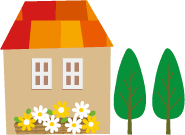 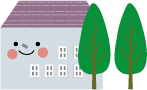 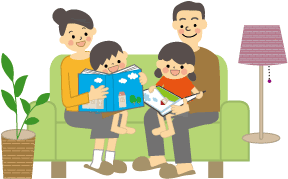 ではさんのいうとおりにしようの・をいているときブロック、、、ガラス、、れた、マンホールのそばからぎでれよう・バスのなかではさんのいうとおりにしよう・にはりません・ではりのにいたら、しっかりつかまろう。やにたとはぐれないようにをつなごうバスの中ではのいうとおりにしようや・マンホールのそばではぎでそのからはなれようがるにいところにげようスーパー、デパートではさんのいうとおりにしようけがをしたり、気持ちがい「けてシート」をせてにしてもらおうではきなやによりかかり、さんのいうとおりにしようトイレに行きたいとき、のどがいたときコンビニやガソリンスタンドに行こう□危険が分からない（想像することが苦手）○先の見通しや待つことが難しい○場の雰囲気を読むことが苦手○災害の怖さや避難の必要性がなかなか理解できない　　　　　　　　　　　　　　など□困っていることが伝えられない（言葉のやり取りが難しい）○話し言葉がない人もいる○声をかけても反応しなかったり、オウム返しだったりする○一斉に伝えるだけでは理解できなかったり、答えられなかったりする（安否確認などでは特に注意が必要）　　　　など□いつもと違う状況で不安になる（慣れたことしか安心できない）○スケジュールの変更や場所が違うと落ち着きがなくなる○普段できることもできなくなる　　など私の場合私の場合私の場合□避難所生活になじめない○人と上手にかかわることができにくい○集団行動がとりにくい　　　　など□痛みに平気だったりするので、けがに注意（感覚の過敏または鈍さ）○大きな声・音におびえる○子供の泣き声で耳をふさぐ○体に急に触られることを嫌う　　　　　　　　　　など□その他私の場合私の場合